MERSİN BÜYÜKŞEHİR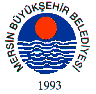 BELEDİYE MECLİSİ KARARIBirleşim Sayısı : (1)Oturum Sayısı : (1)Dönem Sayısı   : (1)Karar Tarihi    : 13/10/2014Karar Sayısı     : 537						  		  	 	  	 	Büyükşehir Belediye Meclisi 13/10/2014 Pazartesi Günü Belediye Başkanı Burhanettin KOCAMAZ başkanlığında Mersin Büyükşehir Belediyesi Kongre ve Sergi Sarayı Toplantı Salonu’nda toplandı.Gündem maddesi gereğince; Büyükşehir Belediye Meclisi’nin 08/09/2014 tarih ve  346 sayılı kararı ile İmar ve Bayındırlık Komisyonu'na havale edilen, “Mersin İli, Yenişehir İlçesi, Menteş Mahallesi, 3821 numaralı parsele ilişkin 1/5000 ölçekli Nazım İmar Planı değişikliği” ile ilgili 18/09/2014 tarihli komisyon raporu katip üye tarafından okundu.KONUNUN GÖRÜŞÜLMESİ VE OYLANMASI SONUNDAPlan değişikliğine konu edilen söz konusu parsel, yürürlükte bulunan 1/25000 ölçekli Nazım İmar Planı’nda “Sık Yoğunlukta Yerleşik Konut Alanı”,  1/5000 ölçekli Nazım İmar Planı’nda “ 200 k/ha Orta Yoğunlukta Yerleşik Konut Alanı” olarak işaretlidir. Söz konusu plan değişikliği teklifi ile parselin tamamının “Ticari Alan” olarak düzenlenmesi öngörülmektedir.İmar ve Bayındırlık Komisyonumuz tarafından dosya üzerinde, ilgili mevzuat ve üst ölçekli nazım imar planı kararları çerçevesinde yapılan incelemeler neticesinde; söz konusu plan değişikliği teklifinin parsel bazında kullanım kararı değişikliği öngörüsü ile hazırlanmış olduğu anlaşılmakta olup, söz konusu münferit kullanım değişikliğine ilişkin teklifin plan bütünlüğüne, parselin yakın çevresine ve ulaşım sistemine olası etkilerinin irdelenmesi gerekli görülmektedir. Bu gerekçeler doğrultusunda söz konusu plan değişikliği teklifinin bütünlüklü olarak hazırlanacak 1/5000 ölçekli nazım imar planı revizyonu çalışmalarında değerlendirilmek üzere reddinin uygun görüldüğüne dair komisyon raporunun kabulüne, yapılan işari oylama neticesinde mevcudun oy birliği ile karar verildi.Burhanettin KOCAMAZ		   Enver Fevzi KÖKSAL 		Ergün ÖZDEMİR       Meclis Başkanı			       Meclis Katibi	   		   Meclis Katibi